23 декабря 2015 годаПРОТОКОЛ совместного заседания комитетов Городской Думы 
Петропавловск-Камчатского (далее – Комитеты)СЛУШАЛИ: по повестке дня: Слыщенко К.Г.РЕШИЛИ: принять повестку дня за основу.Голосовали: «за» - единогласно.1. СЛУШАЛИ: по первому вопросу повестки дня: О принятии решения о внесении изменений в Решение Городской Думы Петропавловск-Камчатского городского округа от 17.12.2014 № 276-нд «О бюджете Петропавловск-Камчатского городского округа на 2015 год и плановый период 2016-2017 годов» - Чубкову О.С.ВЫСТУПИЛИ: Слободчиков Д.Н., Кирносенко А.В.Заслушав докладчика и обсудив поступившие предложения по данному вопросу, члены Комитетов РЕШИЛИ: одобрить проект правового акта и рекомендовать Городской Думе принять правовой акт в целом.Голосовали: «за» - единогласно.2. СЛУШАЛИ: по второму вопросу повестки дня: О принятии решения о внесении изменения в Решение Городской Думы Петропавловск-Камчатского городского округа от 28.08.2013 № 122-нд «О гарантиях и компенсациях для лиц, являющихся работниками организаций, финансируемых из бюджета Петропавловск-Камчатского городского округа» – Ткаченко Т.В.ВЫСТУПИЛИ: Тамбовская Я.Т., Чеботарев К.Ю., Мечетин С.И., 
Толмачев И.Ю., Комкова В.С., Кнерик В.А., Шуваев Ю.И., Смирнов С.И., Воровский А.В., Комиссаров В.В., Кирносенко А.В.Заслушав докладчика и обсудив поступившие предложения по данному вопросу, члены Комитетов РЕШИЛИ: Одобрить проект правового акта и рекомендовать Городской Думе принять правовой акт в целом.Голосовали: «за» -6, «против» - 11, «воздержался» - 3.(Предложение Кирносенко А.В.): одобрить проект правового акта и рекомендовать Городской Думе принять правовой акт в целом с учетом следующего изменения:в абзаце третьем пункта 1 слова «(в том числе не менее 3 лет на последнем месте работы непосредственно перед прекращением трудового договора)» исключить.Голосовали: «за» -14, «против» - 0, «воздержался» - 6.3. СЛУШАЛИ: по третьему вопросу повестки дня: Об обращении в Избирательную комиссию Камчатского края о возложении полномочий избирательной комиссии Петропавловск-Камчатского городского округа по организации и проведению выборов в органы местного самоуправления и местных референдумов Петропавловск-Камчатского городского округа на Петропавловск-Камчатскую городскую территориальную избирательную комиссию – 
Слыщенко К.Г.Заслушав докладчика и обсудив поступившие предложения по данному вопросу, члены Комитетов РЕШИЛИ: одобрить проект правового акта и рекомендовать Городской Думе принять правовой акт в целом. Голосовали: «за» - единогласно.4. СЛУШАЛИ: по четвертому вопросу повестки дня: Об исполнении программы «Комплексное благоустройство Петропавловск-Камчатского городского округа» в 2015 году – Платонова Д.А.Заслушав докладчика и обсудив поступившие предложения по данному вопросу, члены Комитетов РЕШИЛИ: информацию принять к сведению.Голосовали: «за» - единогласно.СЛУШАЛИ: по пятому вопросу повестки дня: О внесении изменений в решение Городской Думы Петропавловск-Камчатского городского округа 
от 27.05.2015 № 746-р «Об изображении и описании флага Петропавловск-Камчатского городского округа» и принятии решения о флаге Петропавловск-Камчатского городского округа» – Кирносенко А.В.Заслушав докладчика и обсудив поступившие предложения по данному вопросу, члены Комитетов РЕШИЛИ: одобрить проект правового акта и рекомендовать Городской Думе принять правовой акт в целом. Голосовали: «за» - единогласно.СЛУШАЛИ: по шестому вопросу повестки дня: О комиссии Городской Думы Петропавловск-Камчатского городского округа по контролю за достоверностью сведений о доходах, об имуществе и обязательствах имущественного характера, представляемых депутатами Городской Думы Петропавловск-Камчатского городского округа – Кирносенко А.В.Заслушав докладчика и обсудив поступившие предложения по данному вопросу, члены Комитетов РЕШИЛИ: рекомендовать Городской Думе включить в состав указанной комиссии следующие кандидатуры:Слыщенко К.Г. – Глава Петропавловск-Камчатского городского округа, исполняющий полномочия председателя Городской Думы;Кирносенко А.В. – заместитель председателя Городской Думы, председатель Комитета Городской Думы по местному самоуправлению и межнациональным отношениям, депутат Городской Думы по избирательному округу № 5;Катрук Т.О. - заместитель руководителя аппарата Городской Думы – начальник юридического отдела;Николаева Ю.А. - заместитель руководителя аппарата Городской Думы – начальник организационного отдела;представитель общественности (по согласованию с ректором Камчатского государственного университета имени Витуса Беринга Ильинской Н.Г.)Голосовали: «за» - единогласно.СЛУШАЛИ: по седьмому вопросу повестки дня: О внесении изменения в Положение о Молодежном Парламенте при Городской Думе Петропавловск-Камчатского городского округа, утвержденное решением Городской Думы Петропавловск-Камчатского городского округа от 22.11.2006 № 493-р – Агеева В.А.Заслушав докладчика и обсудив поступившие предложения по данному вопросу, члены комитетов РЕШИЛИ: одобрить проект правового акта и рекомендовать Городской Думе принять правовой акт в целом.    Голосовали: «за» - единогласно.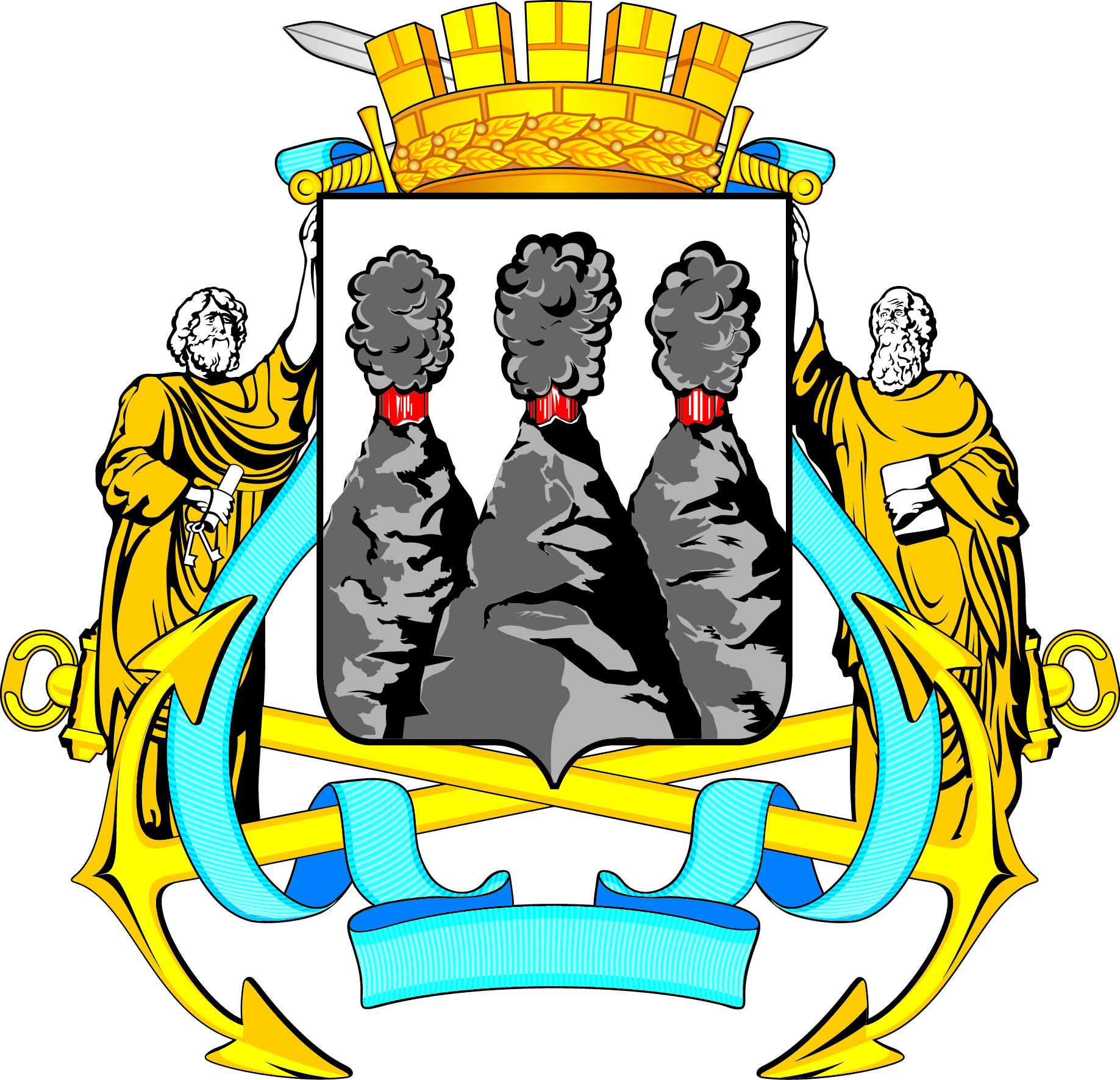 ГОРОДСКАЯ ДУМАПЕТРОПАВЛОВСК-КАМЧАТСКОГОГОРОДСКОГО ОКРУГАКОМИТЕТ ПО БЮДЖЕТУ 683000, г. Петропавловск-Камчатский, ул. Ленинская, д. 14, тел./факс (8-4152) 42-52-29, www.duma.pkgo.ru, duma@dumapk.ru683000, г. Петропавловск-Камчатский, ул. Ленинская, д. 14, тел./факс (8-4152) 42-52-29, www.duma.pkgo.ru, duma@dumapk.ruПредседательствовал:Председательствовал:Председательствовал:Слыщенко К.Г.-Глава Петропавловск-Камчатского городского округа, исполняющий полномочия председателя Городской Думы Петропавловск-Камчатского городского округа (далее – Городская Дума), председатель Комитета Городской Думы по бюджету.Присутствовали члены Комитетов: Присутствовали члены Комитетов: Присутствовали члены Комитетов: Агеев В.А.Веляев И.В.--Заместитель председателя Городской Думы, председатель Комитета Городской Думы по молодежной политике, культуре, спорту и туризму, заместитель председателя Комитета Городской Думы по социальной политике, депутат Городской Думы по избирательному округу № 5;член Комитета Городской Думы по бюджету, член Комитета Городской Думы по местному самоуправлению и межнациональным отношениям, член Комитета Городской Думы по городскому и жилищно-коммунальному хозяйству, депутат Городской Думы по избирательному округу № 2;Воровский А.В.-заместитель председателя Комитета Городской Думы                   по молодежной политике, спорту и туризму, член Комитета Городской Думы по городскому и жилищно-коммунальному хозяйству,  депутат Городской Думы                 по единому муниципальному избирательному округу;Кирносенко А.В.Кнерик В.А.--заместитель председателя Городской Думы, председатель Комитета Городской Думы по местному самоуправлению и межнациональным отношениям, депутат Городской Думы по избирательному округу № 5;член Комитета Городской Думы по местному самоуправлению и межнациональным отношениям,                   член Комитета Городской Думы по собственности, земельным отношениям, предпринимательству                               и инвестициям, депутат Городской Думы по единому муниципальному избирательному округу;Комиссаров В.В.-член Комитета Городской Думы по бюджету, депутат Городской Думы по избирательному округу                                     № 6;Лесков Б.А.-член Комитета Городской Думы по молодежной политике, культуре, спорту и туризму, член Комитета Городской Думы по городскому и жилищно-коммунальному хозяйству, депутат Городской Думы                   по единому муниципальному избирательному округу;Мелехин В.Э.-заместитель председателя Комитета Городской Думы                   по бюджету, член Комитета Городской Думы                               по городскому и жилищно-коммунальному хозяйству, депутат Городской Думы по избирательному округу                   № 3;Мечетин С.И.-заместитель председателя Городской Думы, председатель Комитета Городской Думы по городскому и жилищно-коммунальному хозяйству, член Комитета Городской Думы по бюджету, депутат Городской Думы по избирательному округу № 3;Наумов А.Б.-председатель Комиссии Городской Думы по Регламенту            и депутатской этике, член Комитета Городской Думы                      по городскому и жилищно-коммунальному хозяйству, депутат Городской Думы по избирательному округу                    № 2;Сароян С.А.-член Комитета Городской Думы по бюджету,                           член Комитета Городской Думы по собственности, земельным отношениям, предпринимательству                            и инвестициям, депутат Городской Думы                                     по избирательному округу № 7;Смирнов С.И.-заместитель председателя Городской Думы, председатель комитета Городской Думы по социальной политике, член Комитета Городской Думы по бюджету, член Комитета Городской Думы по местному самоуправлению и межнациональным отношениям, член  Комитета Городской Думы по молодежной политике, культуре, спорту и туризму  депутат Городской Думы по избирательному округу № 6;Стуков А.Ю.Тамбовская Я.Т.--член Комитета Городской Думы по бюджету,                           член Комитета Городской Думы по городскому                             и жилищно-коммунальному хозяйству, депутат Городской Думы по избирательному округу № 8;заместитель председателя Комитета по социальной политике, депутат по единому муниципальному избирательному округу;Тимофеев Д.Р.Ткаченко Т.В.--заместитель председателя Комитета Городской Думы                   по городскому и жилищно-коммунальному хозяйству, член Комитета Городской Думы по молодежной политике, спорту и туризму, член Комитета Городской Думы по собственности, земельным отношениям, предпринимательству и инвестициям, депутат Городской Думы по единому муниципальному избирательному округу;заместитель председателя Комитета Городской Думы                      по социальной политике, депутат Городской Думы                       по избирательному округу № 8;Толмачев И.Ю.-член Комитета Городской Думы по бюджету, член Комитета Городской Думы по местному самоуправлению и межнациональным отношениям, Комитета Городской Думы по городскому и жилищно-коммунальному хозяйству, депутат Городской Думы по избирательному округу № 2;Чеботарев К.Ю.-председатель Комитета Городской Думы                                     по собственности, земельным отношениям, предпринимательству и инвестициям, член Комитета Городской Думы по молодежной политике, культуре, спорту и туризму, депутат Городской Думы                               по избирательному округу № 7.Шуваев Ю.И.-член Комитета Городской Думы по бюджету,                            член Комитета Городской Думы по городскому                            и жилищно-коммунальному хозяйству, депутат Городской Думы по единому муниципальному избирательному округу.Отсутствовали:Березенко А.В.-заместитель председателя Комитета Городской Думы                   по бюджету, член Комитета Городской Думы                              по молодежной политике, культуре, спорту и туризму, депутат Городской Думы по единому муниципальному избирательному округу;Гнездилов Д.А.-член Комитета Городской Думы по местному самоуправлению и межнациональным отношениям,                     член Комитета Городской Думы по молодежной политике, культуре, спорту и туризму, член Комитета Городской Думы по социальной политике, депутат Городской Думы по единому муниципальному избирательному округу;Долгунков А.А.-заместитель председателя Комитета Городской Думы                   по молодежной политике, спорту и туризму, член Комитета Городской Думы по городскому и жилищно-коммунальному хозяйству член Комитета Городской Думы по собственности, земельным отношениям, предпринимательству и инвестициям, депутат Городской Думы по единому муниципальному избирательному округу;Илюшин А.В.-заместитель председателя Городской Думы по местному самоуправлению и межнациональным отношениям,  член Комитета Городской Думы по социальной политике, депутат Городской Думы по единому муниципальному избирательному округу;Калашников В.Ю.-заместитель председателя Комитета Городской Думы                по городскому и жилищно-коммунальному хозяйству, член Комитета Городской Думы по молодежной политике, спорту и туризму, заместитель председателя Комитета Городской Думы по собственности, земельным отношениям, предпринимательству и инвестициям, депутат Городской Думы по единому муниципальному избирательному округу;Камгазов А.М.-член Комитета Городской Думы по городскому                            и жилищно-коммунальному хозяйству, член Комитета Городской Думы по молодежной политике, спорту                        и туризму, заместитель председателя Комитета Городской Думы по собственности, земельным отношениям, предпринимательству и инвестициям, депутат Городской Думы по избирательному округу № 4;Катреча Н.К.-член Комитета Городской Думы по бюджету, член Комитета Городской Думы по социальной политике, депутат Городской Думы по избирательному округу                  № 4;Питерский А.А.-член Комитета Городской Думы по собственности, земельным отношениям, предпринимательству                            и инвестициям, депутат Городской Думы                                 по избирательному округу № 1;Сабуров А.Г.-член Комитета Городской Думы по городскому                           и жилищно-коммунальному хозяйству, депутат Городской Думы по единому муниципальному избирательному округу.Приглашенные:Брызгин К.В.-заместитель Главы администрации Петропавловск-Камчатского городского округа – руководитель Аппарата администрации Петропавловск-Камчатского городского округа;Глуховский Д.В.Дубелевич В.Ю.--советник председателя Городской Думы;начальник отдела дорожного хозяйства и пассажирского транспорта Комитета городского хозяйства администрации Петропавловск-Камчатского городского округа;Иванков Т.П.Каинбеков И.И.Комкова В.С.---консультант отдела аппарата Городской Думы                                         по организационно-правовому обеспечению органов Городской Думы и депутатских объединений;депутат Молодежного Парламента при Городской Думе;советник юридического отдела аппарата Городской Думы;Лыскович В.В.Платонов Д.А.--руководитель аппарата Городской Думы;заместитель Главы администрации Петропавловск-Камчатского городского округа – председатель Комитета городского хозяйства администрации Петропавловск-Камчатского городского округа;Рогачева А.А.Слободчиков Д.Н.--советник информационного отдела аппарата Городской Думы;председатель Контрольно-счетной палаты Петропавловск-Камчатского городского округа;Труш О.Г.Ушаков Е.В.--советник информационного отдела аппарата Городской Думы;депутат Молодежного Парламента при Городской Думе;Чубкова О.С.-заместитель Главы администрации Петропавловск-Камчатского городского округа – руководитель Управления финансов администрации Петропавловск-Камчатского городского округа;Штырев В.М.Юрченко Д.А.--советник организационного отдела аппарата Городской Думы;депутат Молодежного Парламента при Городской Думе.Повестка дня:О принятии решения о внесении изменений в Решение Городской Думы Петропавловск-Камчатского городского округа от 17.12.2014 № 276-нд 
«О бюджете Петропавловск-Камчатского городского округа на 2015 год и плановый период 2016-2017 годов»О принятии решения о внесении изменения в Решение Городской Думы Петропавловск-Камчатского городского округа от 28.08.2013 № 122-нд 
«О гарантиях и компенсациях для лиц, являющихся работниками организаций, финансируемых из бюджета Петропавловск-Камчатского городского округа»3. Об обращении в Избирательную комиссию Камчатского края 
о возложении полномочий избирательной комиссии Петропавловск-Камчатского городского округа по организации и проведению выборов в органы местного самоуправления и местных референдумов Петропавловск-Камчатского городского округа на Петропавловск-Камчатскую городскую территориальную избирательную комиссию4. Об исполнении программы «Комплексное благоустройство Петропавловск-Камчатского городского округа» в 2015 году5. О внесении изменений в решение Городской Думы Петропавловск-Камчатского городского округа от 27.05.2015 № 746-р «Об изображении и описании флага Петропавловск-Камчатского городского округа» и принятии решения о флаге Петропавловск-Камчатского городского округа»6. О комиссии Городской Думы Петропавловск-Камчатского городского округа по контролю за достоверностью сведений о доходах, об имуществе и обязательствах имущественного характера, представляемых депутатами Городской Думы Петропавловск-Камчатского городского округа7. О внесении изменения в Положение о Молодежном Парламенте при Городской Думе Петропавловск-Камчатского городского округа, утвержденное решением Городской Думы Петропавловск-Камчатского городского округа
от 22.11.2006 № 493-рПовестка дня:О принятии решения о внесении изменений в Решение Городской Думы Петропавловск-Камчатского городского округа от 17.12.2014 № 276-нд 
«О бюджете Петропавловск-Камчатского городского округа на 2015 год и плановый период 2016-2017 годов»О принятии решения о внесении изменения в Решение Городской Думы Петропавловск-Камчатского городского округа от 28.08.2013 № 122-нд 
«О гарантиях и компенсациях для лиц, являющихся работниками организаций, финансируемых из бюджета Петропавловск-Камчатского городского округа»3. Об обращении в Избирательную комиссию Камчатского края 
о возложении полномочий избирательной комиссии Петропавловск-Камчатского городского округа по организации и проведению выборов в органы местного самоуправления и местных референдумов Петропавловск-Камчатского городского округа на Петропавловск-Камчатскую городскую территориальную избирательную комиссию4. Об исполнении программы «Комплексное благоустройство Петропавловск-Камчатского городского округа» в 2015 году5. О внесении изменений в решение Городской Думы Петропавловск-Камчатского городского округа от 27.05.2015 № 746-р «Об изображении и описании флага Петропавловск-Камчатского городского округа» и принятии решения о флаге Петропавловск-Камчатского городского округа»6. О комиссии Городской Думы Петропавловск-Камчатского городского округа по контролю за достоверностью сведений о доходах, об имуществе и обязательствах имущественного характера, представляемых депутатами Городской Думы Петропавловск-Камчатского городского округа7. О внесении изменения в Положение о Молодежном Парламенте при Городской Думе Петропавловск-Камчатского городского округа, утвержденное решением Городской Думы Петропавловск-Камчатского городского округа
от 22.11.2006 № 493-рПовестка дня:О принятии решения о внесении изменений в Решение Городской Думы Петропавловск-Камчатского городского округа от 17.12.2014 № 276-нд 
«О бюджете Петропавловск-Камчатского городского округа на 2015 год и плановый период 2016-2017 годов»О принятии решения о внесении изменения в Решение Городской Думы Петропавловск-Камчатского городского округа от 28.08.2013 № 122-нд 
«О гарантиях и компенсациях для лиц, являющихся работниками организаций, финансируемых из бюджета Петропавловск-Камчатского городского округа»3. Об обращении в Избирательную комиссию Камчатского края 
о возложении полномочий избирательной комиссии Петропавловск-Камчатского городского округа по организации и проведению выборов в органы местного самоуправления и местных референдумов Петропавловск-Камчатского городского округа на Петропавловск-Камчатскую городскую территориальную избирательную комиссию4. Об исполнении программы «Комплексное благоустройство Петропавловск-Камчатского городского округа» в 2015 году5. О внесении изменений в решение Городской Думы Петропавловск-Камчатского городского округа от 27.05.2015 № 746-р «Об изображении и описании флага Петропавловск-Камчатского городского округа» и принятии решения о флаге Петропавловск-Камчатского городского округа»6. О комиссии Городской Думы Петропавловск-Камчатского городского округа по контролю за достоверностью сведений о доходах, об имуществе и обязательствах имущественного характера, представляемых депутатами Городской Думы Петропавловск-Камчатского городского округа7. О внесении изменения в Положение о Молодежном Парламенте при Городской Думе Петропавловск-Камчатского городского округа, утвержденное решением Городской Думы Петропавловск-Камчатского городского округа
от 22.11.2006 № 493-рПовестка дня:О принятии решения о внесении изменений в Решение Городской Думы Петропавловск-Камчатского городского округа от 17.12.2014 № 276-нд 
«О бюджете Петропавловск-Камчатского городского округа на 2015 год и плановый период 2016-2017 годов»О принятии решения о внесении изменения в Решение Городской Думы Петропавловск-Камчатского городского округа от 28.08.2013 № 122-нд 
«О гарантиях и компенсациях для лиц, являющихся работниками организаций, финансируемых из бюджета Петропавловск-Камчатского городского округа»3. Об обращении в Избирательную комиссию Камчатского края 
о возложении полномочий избирательной комиссии Петропавловск-Камчатского городского округа по организации и проведению выборов в органы местного самоуправления и местных референдумов Петропавловск-Камчатского городского округа на Петропавловск-Камчатскую городскую территориальную избирательную комиссию4. Об исполнении программы «Комплексное благоустройство Петропавловск-Камчатского городского округа» в 2015 году5. О внесении изменений в решение Городской Думы Петропавловск-Камчатского городского округа от 27.05.2015 № 746-р «Об изображении и описании флага Петропавловск-Камчатского городского округа» и принятии решения о флаге Петропавловск-Камчатского городского округа»6. О комиссии Городской Думы Петропавловск-Камчатского городского округа по контролю за достоверностью сведений о доходах, об имуществе и обязательствах имущественного характера, представляемых депутатами Городской Думы Петропавловск-Камчатского городского округа7. О внесении изменения в Положение о Молодежном Парламенте при Городской Думе Петропавловск-Камчатского городского округа, утвержденное решением Городской Думы Петропавловск-Камчатского городского округа
от 22.11.2006 № 493-рГлава Петропавловск-Камчатского городского округа, исполняющий полномочия председателя Городской Думы, председатель Комитета по бюджетуК.Г. Слыщенко